ДОРОЖНАЯ КАРТАпо устранению выявленных недостатков по результатам ВСОКО  в муниципальном бюджетном дошкольном образовательном учреждении  «Детский сад компенсирующего вида «Кустук» МР «Вилюйский улус (район) РС (Я)Задачи: Совершенствовать систему оценки качества образовательных услуг в ДОУ через создание службы мониторинга.Построить систему мониторинга динамики развития детей, динамики их образовательных достижений в ДОУ.Организовать систему мониторинга через непрерывное наблюдение за динамикой развития ДОУ, своевременное выявление изменений факторов, вызывающих эти изменения, осуществление тактического и стратегического прогнозирования развития важнейших процессов в дошкольном образовательном учреждении. Привлечь родительскую общественность.В соответствии с результатами реализации данной дорожной карты в нее могут быть внесены изменения и       корректировки.Саха Республикатын «Булуу улууьа (оройуона)» муниципальнай оройуон «Оскуола5а киириэн иннинээ5и саастаах «Кустук» муниципальнай бюджетнай уерэхтээьин о5о тэрилтэтэ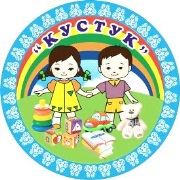 Муниципальное бюджетное  дошкольное образовательное учреждение «Детский сад компенсирующего вида «Кустук» муниципального района «Вилюйский улус (район)» РС(Я). Вилюйск, ул. Мира, 28, тел. 43-4-31, e-mail: mbdou.kustuk@gmail.com . Вилюйск, ул. Мира, 28, тел. 43-4-31, e-mail: mbdou.kustuk@gmail.com . Вилюйск, ул. Мира, 28, тел. 43-4-31, e-mail: mbdou.kustuk@gmail.com №Недостатки, выявленные в ходе проведения ВСОКОНаименование мероприятий по устранению недостатковОтветственные исполнителиСрок исполненияСведения о реализации мероприятийПо качеству организации образовательной деятельности По качеству организации образовательной деятельности По качеству организации образовательной деятельности По качеству организации образовательной деятельности По качеству организации образовательной деятельности По качеству организации образовательной деятельности частичное соответствие дополнительного раздела ООП ДО частичное соответствие части ООП ДО, формируемой участниками образовательных отношенийизменение и дополнение в ООП ДО с учетом нового издания программы «От рождения до школы» и выявленных недостатковвнедрение современных образовательных и игровых программ и технологий в ДООактивное участие в мероприятиях по ознакомлению и применению на практике педагогических ориентиров в содержании образовательной деятельности. Старший воспитатель, воспитатели, Учитель-логопед, педагог-психолог,Музыкальный руководительСентябрь, октябрьне в полной мере используется совместная деятельность детей и взрослого в исследовательской и проектной деятельностиразработка совместных проектовнедостаточный охват воспитанников дополнительным образованиемразработка дополнительных образовательных программ Воспитатели, Учитель-логопед, педагог-психолог,Музыкальный руководительСентябрь По качеству результатов освоения ООП ДОПо качеству результатов освоения ООП ДОПо качеству результатов освоения ООП ДОПо качеству результатов освоения ООП ДОПо качеству результатов освоения ООП ДОПо качеству результатов освоения ООП ДОсредние и низкие показатели по  образовательным областям: «Социально-коммуникативное развитие», «Познавательное развитие», «Речевое развитие»;вести целенаправленную работу по повышению качества освоения программного материала по  образовательным областямПривлечение родителей (законных представителей) воспитанников к участию в образовательном процессе, реализации тем недели по образовательной программе.Воспитатели В течение годаСредний уровень показателей по результатам обследования психологической готовности детей к обучению в школесистемная работа по подготовке детей к школьному обучениюВоспитателиВ течение годаотсутствие участия в спортивных соревнованиях выстроить модель физкультурно-оздоровительной работы дошкольных группВоспитатели Сентябрь По качеству условий, обеспечивающих реализацию ООППо качеству условий, обеспечивающих реализацию ООППо качеству условий, обеспечивающих реализацию ООППо качеству условий, обеспечивающих реализацию ООППо качеству условий, обеспечивающих реализацию ООППо качеству условий, обеспечивающих реализацию ООПохват участия педагогов по распространению опыта недостаточныйсредний уровень компетенций молодых педагоговсистематическое самообразование педагоговнепрерывное обучение педагогов инновационным методам и приемам работы с детьми, за счет курсов повышения квалификацииметодическая работа по поддержке молодых педагогов и системы наставничествапривлечение внебюджетных средств через участие в грантовых проектахСтарший воспитатель, Воспитатели, Учитель-логопед, педагог-психолог,Музыкальный руководительВ течение годаМатериально-техническое обеспечение установка детских игровых площадокобновление детских игровых оборудованийучебно- методическое обеспечение ООП ДОЗаведующий, старший воспитательВ течение годапополнить оборудование и атрибуты для организации самостоятельной игровой деятельности детей.воспитателиВ течение годаВзаимодействие с семьейВзаимодействие с семьейВзаимодействие с семьейВзаимодействие с семьейВзаимодействие с семьейВзаимодействие с семьейинтересы и запросы законных представителей детей учитываются на недостаточном уровне.недостаточная активность родителейорганизовать презентацию развивающих игр, пособий, наглядных материалов, детской художественной литературы, которая используется для организации качественного педагогического процессаСоздание родительских клубовПривлечение родителей к проведению совместных мероприятийВведение новых форм организации работы с родителямиВоспитатели, Учитель-логопед, педагог-психолог,Музыкальный руководительВ течение годаОхрана и укрепление здоровьяОхрана и укрепление здоровьяОхрана и укрепление здоровьяОхрана и укрепление здоровьяОхрана и укрепление здоровьяОхрана и укрепление здоровьянедостаточная сформированность предаствалений в профилактике психического и физического здоровьяповышение квалификации педагогов в вопросах здоровьесбережениясовершенствовать работу по сохранению и укреплению физического и психического здоровья воспитанников через оптимизацию двигательного режимаСтарший воспитатель, воспитателиВ течение года